SRI LANKA STATE TRADING (GENERAL) CORPORATION LTD.EXPRESSIONS OF INTEREST RENTING OF RAJAWASA BATTICALOA BUILDINGEOI NUMBER : STC/ADMIN/RW/BT/01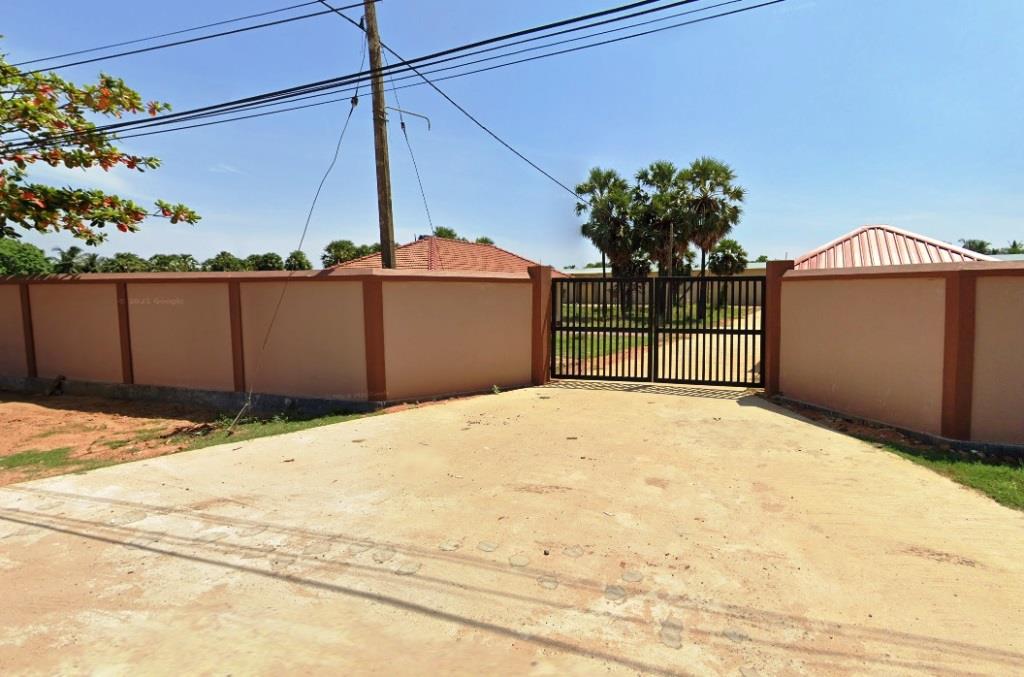 Sri Lanka  State Trading (General) Corporation LtdNo: 100, Nawam MawathaColombo-02Tel: 011 2422341-4 / 2440880Fax: 011 2447970E-mail completed forms to : lankagen@sltnet.lkEXPRESSIONS OF INTEREST RENTING OF RAJAWASA BATTICALOA BUILDINGEOI NUMBER: STC/ADMIN/RW/BT/01APPLICATION FORM FOR ALLOCATION OF SHOP AT “RAJAWASA” SHOPPING COMPLEX BATTICALOA ON LONG TERM RENT BASIS(Applicants are requested to read the annexed documents prior to filling the application9. DECLARATION OF THE APPLICANTI/we …	of…………………………………………………………………………………………………… (Address) the undersigned, having examined the general conditions of the shop/stores and after having fully satisfied myself, do hereby agree to pay the security deposit(9) and 1st monthly rental (8) +VAT for the shop/store within 14 days of the intimation.I/we also agree to use the premises only for declared purpose of the shop/store allocation.………………………………………..Signature of the Applicant Date……………………….1. Name of the Applicant / Company2. National Identity Card / Company Reg: No:( Attach a copy of Business registration or National ID Card)3. Permanent Address4. Postal Address5. TelephoneHome:5. TelephoneMobile:5. TelephoneOffice:6. E-mail7. Preferred Area in Square Feet ( SQFT)8. Expected Monthly Rent  (Rs.)9. Proposing Security Deposit (Minimum 1 Year Rent as Security Deposit)10. Proposed Use - Type of business and products (Please explain about your business)